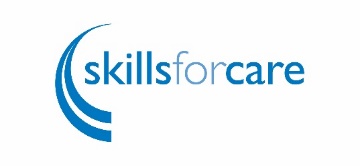 Developing a positive workplace culture checklistDoOur leaders role model positive behaviours that are in-line with our values and culture.Status (mark with an x)[ ] Agree       [ ] Disagree      [ ]  Don’t knowProposed actionOur leaders get to know our staff as individuals and adapt their approach to meet people’s diverse needs.Status (mark with an x)[ ] Agree       [ ] Disagree      [ ]  Don’t knowProposed actionOur leaders notice and focus on how staff behave in line with our vision and value and how they do their work, not just what they do.Status (mark with an x)[ ] Agree       [ ] Disagree      [ ]  Don’t knowProposed actionOur teams work in an open and collaborative way, supporting each other to meet expected standards and learn from mistakes.Status (mark with an x)[ ] Agree       [ ] Disagree      [ ]  Don’t knowProposed actionOur leaders and staff show compassion to each other, and work together to care for the wellbeing of everyone in our workplace.Status (mark with an x)[ ] Agree       [ ] Disagree      [ ]  Don’t knowProposed actionOur staff behave in line with our culture and values, even when no-one is watching.Status (mark with an x)[ ] Agree       [ ] Disagree      [ ]  Don’t knowProposed action